Консультация для родителей«О чем могут рассказать детские рисунки!»Педагог дополнительного образования МБДОУ «ЦРР - №56 «Сказка»Альмеева Ираида Геннадьевна«Детство – это восход судьбы в человеческой жизни». Так выразил ребенок свои мысли о том, что такое детство. В самом раннем детстве закладывается много навыков, умений в ребенка родителями, воспитателями. Затем, школа, учебные заведения. Мы все готовим детей, чтобы они стали всесторонне развитыми людьми. Моя многолетняя практика работы с детьми делает выводы в моей работе. Умение рисовать заложено в каждом ребенке с рождения. Мы, педагоги, обнаружив детские способности, прилагаем много сил и стараний, чтобы развивать в ребенке эти способности. Радуясь детским рисункам, мы делаем прогнозы на будущее. Очень дети любят рисовать сказки. Сюжетные рисунки по сказкам рассказывают нам, что дети любят в сказках. Очень часто дети спрашивают – можно ли нарисовать свои фантазии. Такое направление заставляют нас задуматься о том, что дети, рисуя, размышляют, думают, фантазируют. Дети могут придумать продолжение сказки, а могут направить сказку в совсем другое русло. Все это говорит о том, что дети сочиняют и фантазируют. Лист бумаги, цветные карандаши, краски, кисточки и подручный материал только в помощь детям.Но есть часть рисунков, которые заставляют задуматься. Много есть всяких «почему». Изображая маму, казалось бы, ребенок должен брать карандаши и краски яркие. Но возникает недоумение, когда ребенок рисует и раскрашивает только в красном цвете. Почему, раскрашивая рисунок, ребенок берет черный, коричневый и фиолетовый карандаши? Фиолетовый, коричневый и черный цвет – это сигнал того, что у вашего ребенка что-то тяжело на душе. Что-то его угнетает. Посмотрите характеристику цветовой гаммы. Каждый цвет нам многое может рассказать. Поговорите с вашими дочкой или сыном. Послушайте то, о чем он думает и переживает. Вместе возьмите цветные карандаши, и попробуйте вместе порисовать.Дети не всегда умеют или не хотят рассказать о своих переживаниях. И рисунок – это такое окошко в их внутренний мир, в которое мы, педагоги невольно заглядываем. И очень хочется, чтобы родители тоже имели желание заглядывать в такое окошечко. А это значит, что у ребенка в свободном доступе должны быть бумага и карандаши. Рисунки детей нужно рассматривать с детьми, а не оставлять их без внимания на шкафчике в детском саду или на столе где-то в стороне.Малыши до 4 – 4,5 лет рисуют схематично, не задумываясь о деталях. Это связано с возрастными особенностями психики. Только сам ребенок сможет объяснить свои каракули, что они обозначают. Круг и четыре палки – это «головоног», то есть человек. Но и с этими «головоногами» рисунок читаем взрослыми людьми.А вот рисунки после 5 лет обычно считаются наиболее информативными в психологии. Разговаривая о том, что на рисунке вашего ребенка, вы сможете преследовать несколько задач:Ребенок, видя, что его рисунки очень нравятся членам его семьи, старается все больше; Рисование совершенствуется.Учится слушать и слышать объяснения и воспроизводить на листе бумаги. А значит, мы с вами растим будущего школьника, которому учебный материал нужно видеть и слышать. А затем воспроизводить в домашней работе и при ответе у доски. Учится, и уже неплохо умеет рассказывать о том, что нарисовал. А это значит, что у вашего ребенка активнее развивается связная речь.В первую очередь малыш изображает на бумаге то, что ему важнее всего, то есть значимых персонажей. Это могут быть люди или животные. Персонаж из любимой сказки присутствует во многих рисунках ребенка. Он наделяется характеристикой, которую дал ему малыш.Если он кого-то из членов семьи постоянно «забывает» рисовать, стоит на это обратить внимание и задуматься о причинах. Почему? А потому, что ребенку свойственно изображать положительное отношение, положительные эмоции. Дружба с красками помогает ему в этом. Но, когда отрицательные эмоции «ищут» выход, то на бумаге возникают настроение и отношение вашего ребенка. Главное – это уметь «читать» рисунки, уметь «заглядывать» в это приоткрытое окошечко. Обучая детей рисованию портрета мамы, я увидела, что место, где рот на портрете, раскрашен красными штрихами с широким размахом. При объяснении ребенок сказал, что ему совсем не нравится, что мама громко кричит и ругается.Сюжет рисунка может показать, как ребенок видит ту или иную ситуацию. Например, атмосферу в семье. Когда мы рисуем на бумаге семью, то в рисунках можно тоже увидеть, что папа где-то в стороне и почему-то маленького роста. Рисунок говорит сам за себя.  На занятии в детском саду возникают проблемы очень интересного плана. Ребенок в старшей группе говорит, что не хочет рисовать то, что рисуют все. А что? И вдруг понимаешь, что у него острая необходимость нарисовать то, что сейчас у него в душе, то, о чем он сейчас думает или мечтает. Рисунок располагается внизу в каком-нибудь углу. Но синим карандашом. Синий – цвет спокойствия. Заряжаемся все спокойствием. И я спокойно отношусь к тому, что мальчик рисует совсем не то, что рисуют все дети. Человек нарисован примитивно. Руки и ноги – палки. Видимо, когда – то его поругали, что он неизвестно что нарисовал. Ребенок замкнут, закрыт для беседы со взрослым, но может объяснить, что он нарисовал. Противостоять желанию ребенка в этом случае нельзя. Это его самовыражение. Самое главное – чтобы у ребенка не возникло чувство, что он рисование не любит. Не закрыть то самое окошечко, в котором взрослому видно, что на душе у ребенка.Ребенок подготовительной группы, изображая форму дерева, нарисовал все правильно. Правильной формы ствол, правильное расположение ветвей. Ствол раскрасил в коричневый цвет. Но краски для ветвей были выбраны все те, которые радуют глаз своим многоцветьем и разнообразием. Друг друга.  В душе у ребенка красочный праздник! Почему бы и нет? Осеннее убранство деревьев ярко и празднично! Сложились бы стихи, но вот вам и самовыражение на листе бумаги. Также дети не всегда могут рассказать о своих страхах. Но вот выразить на бумаге это вполне им под силу. Ситуация, когда ребенок болел и получал лекарственные средства в виде таблеток и уколов. Таблетки горькие, а уколы «болючие». И, если лечение было продолжительным, то возникают у ребенка страхи во сне, которые перерастают в плаксивое и угнетенное настроение. Что угнетает ребенка? Какие-то страхи. Подсознательно их ребенок ощущает. А вот выразить и избавиться от страхов ему еще не под силу.Предложите ребенку карандаши, фломастеры, краски и кисти. И предложите ему нарисовать то, что его угнетает, то, чего он боится. Не торопите. И вы увидите, вы «прочитаете» в его рисунке его страхи. Обсудите то, что ребенок нарисовал. Затем изомните этот рисунок. Порвите его на клочки. С более взрослым ребенком можно и сжечь это «творчество». И вы заметите, что страхи покинули ребенка.Через рисунок ребенок разговаривает с нами. А наша задача наблюдать и находить ключ к этому разговору.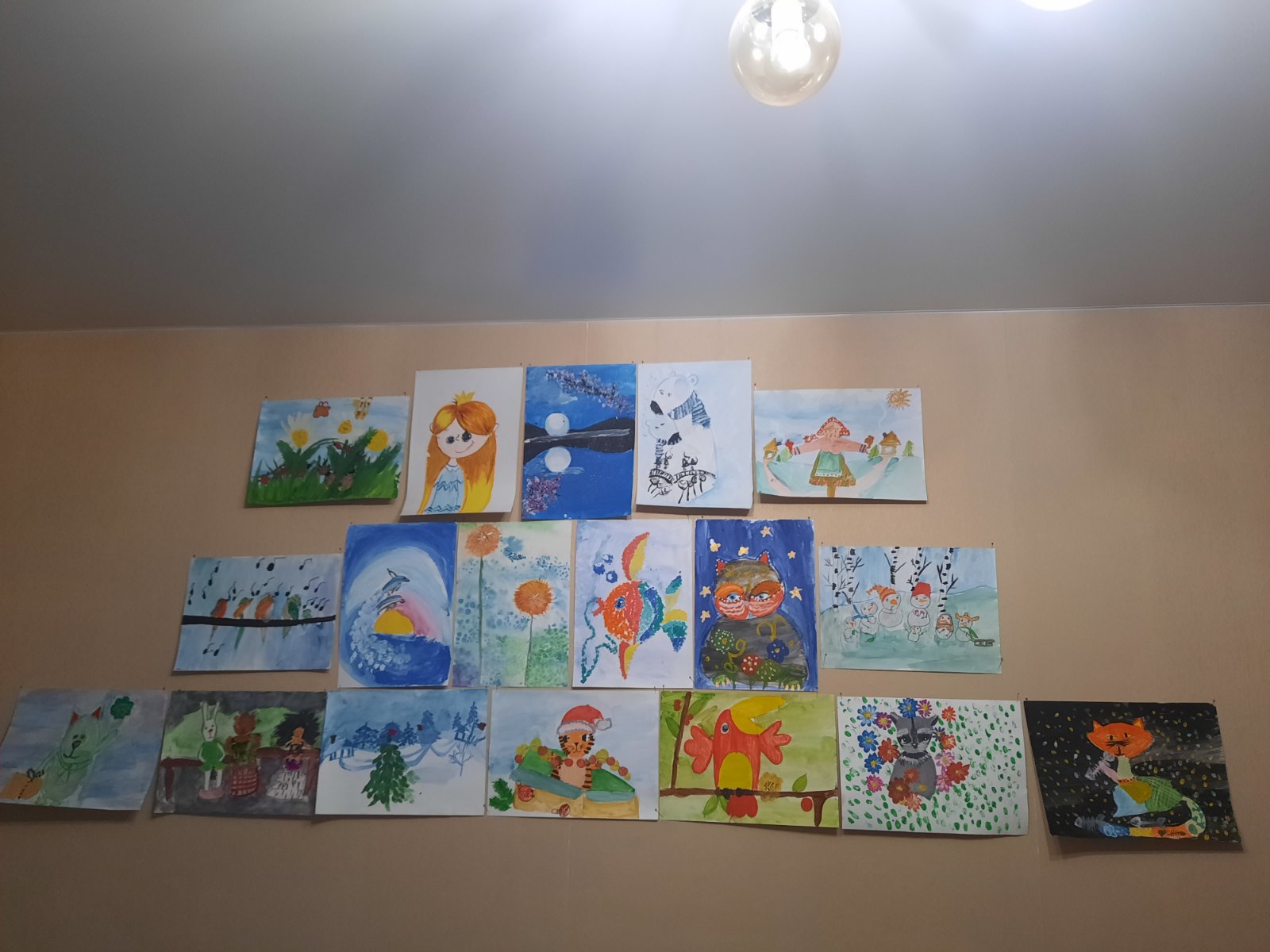 